The Fisher Valley College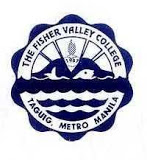 “A Christ-Centered Institution”No. 5, M.L. Quezon St., Hagonoy, Taguig City(02) 839-1903August 15, 2014Mr. Juan dela CruzGeneral ManagerPepCoca Pharmacy, Inc.General Santos Avenue, Taguig CityDear Mr. Dela Cruz:Greetings in the Name of our Lord Jesus Christ!The undersigned are students of The Fisher Valley College in Taguig City and are currently enrolled in Economics with Land Reform and Taxation subject. As part of the course requirements, we are conducting a research study on An Evaluation of the Customer Satisfaction and Customer Loyalty: A Study in the Pharmaceutical Industry in Lower Bicutan, Taguig City.It is for this reason that we are requesting your good office to allow us to use your facilities for data gathering purposes. We will be distributing questionnaires to your customers. Please feel confident that any data gathered shall be treated for academic objectives only. We are looking forward for a positive response on this matter and you can reach us through our mobile numbers 0918-012-3456 and 0917-987-6543 for questions.Thank you very much!Respectfully yours,Juan Masipag      Juana Maganda	   Marcos Xavier     Xavier Marcos	  	Maria PazBSBA 4		 BSBA 4	        BSBA 4	             BSBA 4		  BSBA 4Noted by:Prof. Marlon B. RaquelProfessor